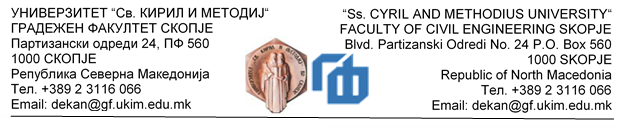 Потврдувам дека користев стипендија/кредит:oд ____________________________________ (инстутуција) во период _______________________oд ____________________________________ (инстутуција) во период _______________________oд ____________________________________ (инстутуција) во период _______________________oд ____________________________________ (инстутуција) во период _______________________oд ____________________________________ (инстутуција) во период _______________________пополнува студентотпополнува студентотПРИЈАВА ЗА ИЗРАБОТКА НА ДИПЛОМСКA РАБОТАПРИЈАВА ЗА ИЗРАБОТКА НА ДИПЛОМСКA РАБОТАиме и презиме на студентот__________________________број на индекс__________________________во која учебна година е запишан VI семестар за прв пат? __________________________предлог ментор__________________________предметна програма (предмет)__________________________наставно-научна област на тематаБрој на мобилен телефонE-mailпополнува служба за студентски прашањапополнува служба за студентски прашањаВи ја доставувам Пријавата за изработка на дипломска работа согласно чл. 45 од Правилникот за условите, критериумите и правилата за запишување и студирање на прв и втор циклус универзитетски студии - пречистен текст (Универзитетски гласник бр. 254, 12.09.2013).Студентот ги исполнува условите за изработка на дипломска работа. Прилог:листа на положени предмети и остварени кредитипотврда од сметководство за платени обврскипотврда од библиотека дека не должи книгилиста за стипендија (од уким, гф или мон)	Датум_________	Служба за студентски прашања________________________________Ви ја доставувам Пријавата за изработка на дипломска работа согласно чл. 45 од Правилникот за условите, критериумите и правилата за запишување и студирање на прв и втор циклус универзитетски студии - пречистен текст (Универзитетски гласник бр. 254, 12.09.2013).Студентот ги исполнува условите за изработка на дипломска работа. Прилог:листа на положени предмети и остварени кредитипотврда од сметководство за платени обврскипотврда од библиотека дека не должи книгилиста за стипендија (од уким, гф или мон)	Датум_________	Служба за студентски прашања________________________________пополнува менторот на пријавенaта дипломска работапополнува менторот на пријавенaта дипломска работа                                                                                              До Продеканот за настава на                                                                                              Градежниот факултет-СкопјеПОТВРДА ЗА ПРИЈАВЕНA ДИПЛОМСКА РАБОТА                                                                                              До Продеканот за настава на                                                                                              Градежниот факултет-СкопјеПОТВРДА ЗА ПРИЈАВЕНA ДИПЛОМСКА РАБОТАиме и презиме на студентот__________________________број на индекс__________________________наслов на дипломската работа________________________________________________________________________________________________________________________________________________________________членови на Комисијата за преглед, оцена и одбрана на изработената дипломска работа, се предлагаат:_______________________________________________________________________________________Датум____________Ментор на дипломската работа,____________________________(потпис)пополнува продеканот за наставапополнува продеканот за наставаОдобрено на датум: _____________Продекан за настава,Вонр. Проф. д-р Koце Тодоров